Joseph’s Brothers        
Are Jealous
 LOWER ELEMENTARY LESSON_ 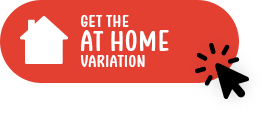 
Theme:  Jealousy can lead to terrible sin. 
Scripture: Genesis 37:1-4, 12-28
Memory Verse:  “Jacob had a special gift made for Joseph — a beautiful robe.” 
Genesis 37:3Get Ready: Click here to get your complete supply list for this lesson.The Children’s Sermon:You’ll Need: Different color swatches of fabric - one per childStaplerGet Ready: Give each child a swatch of fabric before you begin. Explain that when you point to them, you want them to bring their swatch of fabric to you. When they bring their swatch to you, staple each swatch one to another to make a long chain of swatches. Do This: SAY:  Hold up what you have in your hands so everyone can see it. Oh my! Look at all of these pieces of brightly colored cloth. (Ask kids to shout out the color they have.) Wouldn't it be beautiful to take all of these pieces of cloth and sew them together into a shirt or a dress? I imagine that if you had a shirt or dress with so many beautiful colors, everyone who saw it would be very jealous and wish they had one, too. Listen closely and when I point to you, bring your swatch up to me. All these beautiful colors remind me of today’s Bible lesson about Joseph. There was a man named Jacob. He was Joseph's father, and he had twelve sons. Of all his sons, Jacob loved Joseph best because he was born when Jacob was very old. (Point to a child to bring a swatch to you.) To show how much he loved Joseph, Jacob made him a beautiful coat that had many colors. (Point to a child to bring a swatch to you.) Joseph's brothers were jealous because it showed that he was his father's favorite son. (Point to a child to bring a swatch to you.)A few days later Joseph’s father said to Joseph, "Your brothers are out looking over my sheep. Go check that they’re ok." Joseph did what his father told him to do, but when his brothers saw him coming, they made plans to hurt him. (Point to a child to bring a swatch to you.)"Let’s throw him into a pit and say that he was eaten by a wild animal." (Point to a child to bring a swatch to you.)When Reuben, the oldest of the brothers heard of their plan, he said,. "Let's not take his life. Let’s throw him into this pit here in the desert, but don't harm him. Then he’ll die without laying a hand on him." Reuben said this because he planned to come back later and rescue Joseph and take him back to his father. (Point to a child to bring a swatch to you.)When Joseph arrived, his brothers grabbed him, ripped off the beautiful robe he was wearing, and threw him into the pit. Then they sat down to eat their dinner. As they were eating, they looked up and saw some businessmen coming their way. (Point to a child to bring a swatch to you.) They were on their way to Egypt. The brothers asked, "What will we gain if we kill our brother? Let's sell him instead." So Joseph’s brothers pulled him up out of the pit and sold him to the businessmen for twenty pieces of silver. (Point to a child to bring a swatch to you.)The brothers began to make up a story to tell their father. They killed an animal and put its blood on Joseph's coat of many colors. (Point to a child to bring a swatch to you.) They took the coat back to Jacob and said to him. "We found this coat. Look at it and see if it is Joseph’s." (Point to a child to bring a swatch to you.)"It is my son's coat!" Jacob cried. "Surely an animal has eaten him." (Point to a child to bring a swatch to you.)What a terrible thing for Joseph's brothers to do -- just because they were jealous of their brother. Jealousy is when we want something someone else has. I hope that we would never do anything terrible, but we can learn from the Bible that jealousy can cause us to do things that will hurt other people. Instead of being jealous, we have to learn to be happy with whatever God’s given us. (Point to a child to bring a swatch to you.)This story about Joseph does have a happy ending and Joseph meets his father and brothers again. But for today, we learn the lesson of the terrible things that happen because of the sin of jealousy. (Point to a child to bring a swatch to you. Then show off the creation you made throughout the story.) PRAY:   Dear God, You love all of Your children and You want the very best for us. Help us to guard against feelings of jealousy that might come into our heart. In Jesus' name, amen.  Bible Memory Verse        “Jacob had a special gift made for Joseph — a beautiful robe.” Genesis 37:3You’ll Need:  “Coat of Scripture” handout - one for each childScissors for each childGlue sticksCrayonsDo This:Give each child a “Coat of Scripture” handout. Have kids follow these steps.Cut out the coat puzzle pieces. Glue them to fit together inside the coat.Color each piece a different color. Once the colorful coats are finished, have kids read the whole Bible memory verse together.  SAY:  Today we heard about a colorful coat, and we learned that jealousy can lead to terrible sin. When Joseph received the colorful coat from his father, his brothers felt a lot of jealousy. Then his brothers did some terrible things to Joseph. ASK:  Has there ever been a time when you were really jealous of something someone else had? (Allow kids to share openly.) What helped you overcome your jealous feelings? SAY:  It doesn’t feel good to be jealous. And if we do not deal with those feelings, they can lead us to do terrible things. Let’s watch a video to learn what it means to be jealous.“The Green Jealousy Machine” Video Lesson You’ll Need: “The Green Jealousy Machine” video lessonSomething to play the videoDo This:  SAY:  Let’s watch a video to learn what it means to be jealous.Show kids the video.   Afterward,  ASK:  Why do you think Corey knocked over the gifts?Why was Corey feeling jealous?What could Corey have done to stop his jealous feelings? SAY:  If Corey had been thankful for what he had received, that would’ve helped. Corey could have also stopped thinking about what he didn’t get and instead, focused on being happy for his sister. In the same way, Joseph’s brothers could have been happy about the gift their father gave their brother. Bible Interactive ExperienceDo This:Open your Bible and read the following verse aloud - Proverbs 14:30: “A heart at peace gives life to the body, but envy rots the bones.” Instruct children when they hear the word “life,” they are to jump and move around like their body is alive. When they hear what envy/jealousy does to the bones have them drop to the ground and freeze. Read the verse several times and in several different ways:Read the verse slowly.Read the verse in a whisper.Read the verse in an accent. ASK:  What does a heart at peace do?What happens to us when we envy or are jealous of others? PRAY:  Dear God, You know our hearts better than we do. You know when we are jealous and envy something that someone else has. Help us keep our eyes focused on You so that we will not have jealous hearts. When we do see jealousy in ourselves, help us run to You for forgiveness. In Jesus’ name, amen. Colorful Coat SnacksYou’ll Need: Graham Crackers (two per child)Marshmallow creamJelly beansPaper platesNapkinsDo This: SAY: Today we learned about jealousy. Joseph’s brothers were jealous after their dad presented him with a coat of many colors. Let’s make some colorful coat snacks now. Have kids follow these steps to make their Colorful Coat  Snacks.Lay one graham cracker vertically on the plate. Break the other graham cracker in half and put it on each side as sleeves. Coat the graham cracker with marshmallow cream.Use the colorful jelly beans on the marshmallows cream to create a colorful coat snack. Enjoy.
Eye SpyDo This:Spread the children out around the room.  SAY:  Today we learned about Joseph’s dad giving him a coat of many colors. We are going to play a game with colors now. Play the game as follows:As a teacher be the caller first. Say that you spy something in the room that is a certain color.Invite children to raise their hands and guess the object.The person who guesses correctly gets to be the next caller. They will call out a color and kids try to guess what object the caller spied. Play as many rounds as time allows.  SAY:  Wow, God created so many wonderful things and I love all the colors you chose. We have so much to thank God for, don’t we? That’s why we do not let our hearts start to be jealous of what others have. Craft Stick JosephYou’ll Need: Joseph’s Brothers are Jealous How-to VideoCrafts sticks - two per childColorful chenille wiresA styrofoam ball - one per childGlueMarkersDo This: SAY:  Today we are going to make our own Josephs and give him a colorful coat. Help children follow these steps to make their Craft Stick Joseph.Stick one craft stick into the styrofoam ball.Glue the other craft stick across the other craft stick to be arms. Allow to dry.Then wrap several colorful chenille wires around “Joseph” to give him a colorful coat. 
Colorful PrayersYou’ll Need: Five pieces of construction paper in the following colors: yellow, blue, red, and greenDo This: SAY:  Today, we’re going to pray some colorful prayers. When you stand on a color, think of something that God made that has the same color. Then thank God for that thing. When I say, “switch,” everyone go to another color and pray again.Lead children in these steps:Spread the construction paper around the room with each piece being at least 6 feet apart. Allow each child to pick a piece to start on. Only one child per piece of construction paper. Give them time to pray on their first piece then say switch and they have to move to a different color. At the end,  PRAY:  God, we praise You for being Creator! Thank you for Your church and Bible that teach us. We pray that our hearts won’t be jealous and we will love you with all our hearts. Amen. Time to Praise GodYou’ll Need:Song: "Praise Him All Ye Little Children"Song: "Love One Another"Do This: SAY:  Instead of being jealous, we can learn to love one another like Jesus loves us. Let’s sing about that now. Lead children in singing "Praise Him All Ye Little Children” and “Love One Another.”If You Have Extra Time…Use these activity sheets to fill in any time and keep kids learning.Coloring Page 1Coloring Page 2CrosswordDecoderWord SearchComplete Supply List:  Different color swatches of fabric - one per childStapler“Coat of Scripture” handout - one for each childScissors for each childGlue sticksCrayons“The Green Jealousy Machine” video lessonSomething to play the videoGraham Crackers (two per child)Marshmallow creamJelly beansPaper platesNapkinsJoseph’s Brothers are Jealous How-to VideoCrafts sticks - two per childColorful chenille wiresA styrofoam ball - one per childGlueMarkersFive pieces of construction paper in the following colors: yellow, blue, red, and greenSong: "Praise Him All Ye Little Children"Song: "Love One Another"Back to topJoseph’s Brothers
Are Jealous
 AT HOME LESSON_ 
Theme:  Jealousy can lead to terrible sin. 
Scripture: Genesis 37:1-4, 12-28Get Ready: Click here to get your complete supply list for this lesson.The Children’s Sermon:You’ll Need: Different color swatches of fabric - one per childStaplerGet Ready: Give each child a swatch of fabric before you begin. Explain that when you point to them, you want them to bring their swatch of fabric to you. When they bring their swatch to you, staple each swatch one to another to make a long chain of swatches. Do This: SAY:  Hold up what you have in your hands so everyone can see it. Oh my! Look at all of these pieces of brightly colored cloth. (Ask kids to shout out the color they have.) Wouldn't it be beautiful to take all of these pieces of cloth and sew them together into a shirt or a dress? I imagine that if you had a shirt or dress with so many beautiful colors, everyone who saw it would be very jealous and wish they had one, too. Listen closely and when I point to you, bring your swatch up to me. All these beautiful colors remind me of today’s Bible lesson about Joseph. There was a man named Jacob. He was Joseph's father, and he had twelve sons. Of all his sons, Jacob loved Joseph best because he was born when Jacob was very old. (Point to a child to bring a swatch to you.) To show how much he loved Joseph, Jacob made him a beautiful coat that had many colors. (Point to a child to bring a swatch to you.) Joseph's brothers were jealous because it showed that he was his father's favorite son. (Point to a child to bring a swatch to you.)A few days later Joseph’s father said to Joseph, "Your brothers are out looking over my sheep. Go check that they’re ok." Joseph did what his father told him to do, but when his brothers saw him coming, they made plans to hurt him. (Point to a child to bring a swatch to you.)"Let’s throw him into a pit and say that he was eaten by a wild animal." (Point to a child to bring a swatch to you.)When Reuben, the oldest of the brothers heard of their plan, he said,. "Let's not take his life. Let’s throw him into this pit here in the desert, but don't harm him. Then he’ll die without laying a hand on him." Reuben said this because he planned to come back later and rescue Joseph and take him back to his father. (Point to a child to bring a swatch to you.)When Joseph arrived, his brothers grabbed him, ripped off the beautiful robe he was wearing, and threw him into the pit. Then they sat down to eat their dinner. As they were eating, they looked up and saw some businessmen coming their way. (Point to a child to bring a swatch to you.) They were on their way to Egypt. The brothers asked, "What will we gain if we kill our brother? Let's sell him instead." So Joseph’s brothers pulled him up out of the pit and sold him to the businessmen for twenty pieces of silver. (Point to a child to bring a swatch to you.)The brothers began to make up a story to tell their father. They killed an animal and put its blood on Joseph's coat of many colors. (Point to a child to bring a swatch to you.) They took the coat back to Jacob and said to him. "We found this coat. Look at it and see if it is Joseph’s." (Point to a child to bring a swatch to you.)"It is my son's coat!" Jacob cried. "Surely an animal has eaten him." (Point to a child to bring a swatch to you.)What a terrible thing for Joseph's brothers to do -- just because they were jealous of their brother. Jealousy is when we want something someone else has. I hope that we would never do anything terrible, but we can learn from the Bible that jealousy can cause us to do things that will hurt other people. Instead of being jealous, we have to learn to be happy with whatever God’s given us. (Point to a child to bring a swatch to you.)This story about Joseph does have a happy ending and Joseph meets his father and brothers again. But for today, we learn the lesson of the terrible things that happen because of the sin of jealousy. (Point to a child to bring a swatch to you. Then show off the creation you made throughout the story.) PRAY:   Dear God, You love all of Your children and You want the very best for us. Help us to guard against feelings of jealousy that might come into our heart. In Jesus' name, amen.“The Green Jealousy Machine” Video Lesson You’ll Need: “The Green Jealousy Machine” video lessonSomething to play the videoDo This:  SAY:  Let’s watch a video to learn what it means to be jealous.Show kids the video.   Afterward,  ASK:  Why do you think Corey knocked over the gifts?Why was Corey feeling jealous?What could Corey have done to stop his jealous feelings? SAY:  If Corey had been thankful for what he had received, that would’ve helped. Corey could have also stopped thinking about what he didn’t get and instead, focused on being happy for his sister. In the same way, Joseph’s brothers could have been happy about the gift their father gave their brother. Bible Interactive ExperienceDo This:Open your Bible and read the following verse aloud - Proverbs 14:30: “A heart at peace gives life to the body, but envy rots the bones.” Instruct children when they hear the word “life,” they are to jump and move around like their body is alive. When they hear what envy/jealousy does to the bones have them drop to the ground and freeze. Read the verse several times and in several different ways:Read the verse slowly.Read the verse in a whisper.Read the verse in an accent. ASK:  What does a heart at peace do?What happens to us when we envy or are jealous of others? PRAY:  Dear God, You know our hearts better than we do. You know when we are jealous and envy something that someone else has. Help us keep our eyes focused on You so that we will not have jealous hearts. When we do see jealousy in ourselves, help us run to You for forgiveness. In Jesus’ name, amen.Time to Praise GodYou’ll Need:Song: "Praise Him All Ye Little Children"Song: "Love One Another"Do This: SAY:  Instead of being jealous, we can learn to love one another like Jesus loves us. Let’s sing about that now. Lead children in singing "Praise Him All Ye Little Children” and “Love One Another.”If You Have Extra Time…Use these activity sheets to fill in any time and keep kids learning.Coloring Page 1Coloring Page 2CrosswordDecoderWord SearchComplete Supply List:  Different color swatches of fabric - one per childStapler“The Green Jealousy Machine” video lessonSomething to play the videoSong: "Praise Him All Ye Little Children"Song: "Love One Another"Back to top